Eligibility Reporting Requirements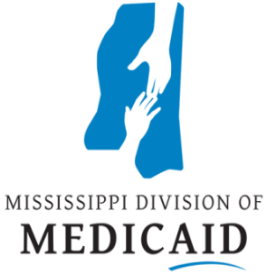 A person who is eligible for Medicaid or the Children’s Health Insurance Program (CHIP) must report changes that could affect eligibility. Changes to report include:Income: A change in the amount of income the beneficiary’s household receives. This can be an increase or decrease in income from wages, self-employment or any type of income such as retirement benefits, contributions, state or federal benefits or other income received within the household. A change in the source and/or amount of income for a household member must be reported within 10 days of the change.Address or living arrangement: A change in address or a change in someone’s living arrangement must be reported. A Medicaid or CHIP recipient who moves in or out of the household or enters or leaves a nursing or medical facility must be reported within 10 days of the change.Family size: A change in family size. A marriage, divorce, death or a child moving into or out of a household must be reported.Resources: For individuals eligible on the basis of age, blindness or disability, any change in what a household member owns must be reported.  If a Medicaid recipient buys, sells or gives away anything of value that he/she owns, the change must be reported within 10 days of the change. Resources include property someone owns or has an interest in including home property, money in the bank or on hand, stocks, bonds or any item of value.Improvements in disability: For individuals eligible on the basis of age, blindness or disability, any improvements in disability, especially improvements that affect Medicare entitlement or disability benefits must be reported.How to Report Eligibility Changes or UpdatesChanges affecting Medicaid or CHIP eligibility may be reported in a variety of ways:Call or visit the regional office that handles your case. View a list of regional office phone numbers and addresses on the back of this page. Email the changed information to: Medicaid.application@medicaid.ms.govFax a written statement reporting needed changes to the regional office fax number that handles your case.  View the Fax numbers on the back of this page.Call the Office of Eligibility toll-free at 800-421-2408 to report the needed change.Attention Nursing Home RecipientsIf deductions are claimed from the amount paid to the facility in the form of “Medicaid Income” for a health insurance premium or other allowable medical expense, any changes in the amount of these deductions must be reported. If a premium amount changes or if an insurance policy is canceled, it must be reported.Attention Beneficiaries Who Have Other Insurance CoverageAny change in other health insurance coverage must be reported.  If someone on Medicaid or CHIP gains coverage through other health insurance or if a Medicaid recipient loses coverage through other health insurance report this event within 10 days of the change.   The Mississippi Division of Medicaid complies with applicable federal civil rights laws and does not discriminate on the basis of race, color, national origin, age, disability or sex. If you believe that the Mississippi Division of Medicaid has discriminated in any way on the basis of race, color, national origin, age, disability, or sex, you can file a grievance through the Civil Rights Coordinator at:Mississippi Division of MedicaidAttention:  Civil Rights CoordinatorWalter Sillers Building – 550 High Street, Suite 1000Jackson, MS  39201-1311Toll-free phone:  800-421-2408Fax:  601-359-6294Email:  civilrights@medicaid.ms.govMississippi Division of Medicaid Regional OfficesATTENTION:  If you speak another language, assistance services, free of charge, are available to you. Call 1-800-421-2408 (Deaf and Hard of Hearing VP: 1-228-206-6062).Spanish | ATENCIÓN:  si habla español, tiene a su disposición servicios gratuitos de asistencia lingüística. Llame al 1-800-421-2408 (Deaf and Hard of Hearing VP: 1-228-206-6062) PBR 022823LocationAddressCounties ServedPhone #Fax #Brandon3035 Greenfield Road, Pearl, MS 39208Rankin, Simpson, Smith(601)825-0477(601)825-2184Brookhaven1372 Johnny Johnson Drive, Brookhaven, MS 39601Copiah, Lawrence, Lincoln(601)835-2020(601)833-5429Canton5360 I-55 North, Jackson, MS 39211Madison, North Hinds(601)978-2399(601)956-4264Clarksdale520 South Choctaw Street, Clarksdale, MS 38614-4800Coahoma, Quitman, Tunica(662)627-1493(662)627-5460Cleveland211 N Chrisman Ave., Cleveland, MS 38732-2715Bolivar, Sunflower(662)843-7753(662)843-4609Columbia501 Eagle Day Avenue, Suite A, Columbia, MS 39429Covington, Jeff Davis, Marion(601)731-2271(601)736-7924Columbus603 Leigh Drive, Columbus, MS 39705Lowndes, Monroe(662)329-2190(662)329-8581Corinth2619 South Harper Road, Corinth, MS 38834-6750 Alcorn, Prentiss, Tishomingo(662)286-8091(662)287-9763Greenville585 Tennessee Gas Road, Suite 10, Greenville, MS 38701-8143Washington(662)332-9370(662)334-4577Greenwood805 W. Park Avenue, Suite 6, Greenwood, MS 38930-2832Carroll, Leflore, Tallahatchie(662)455-1053(662)459-9754Grenada1109 Sunwood Drive, Grenada, MS 38901-6601Grenada, Calhoun, Montgomery, Yalobusha(662)226-4406(662)226-8821Gulfport10298 Corporate Drive, Gulfport, MS 39503-2528Harrison(228)863-3328(228)868-0121Hattiesburg6971 Lincoln Road Extension, Hattiesburg, MS 39402-3227Forrest, Lamar, Perry(601)264-5386(601)261-1244Jackson5360 I-55 North, Jackson, MS 39211Hinds(601)978-2399(601)956-4264Kosciusko160 Hwy 12 West, Kosciusko, MS 39090Attala, Choctaw, Leake(662)289-4477(662)289-9420Laurel1100 Hillcrest Drive,  Laurel, MS 39440-4731Greene, Jones, Wayne(601)425-3175(601)425-9441McComb301 Apache Drive,  McComb, MS 39648-6309Amite, Pike, Walthall(601)249-2071(601)249-4629Meridian3848 Old Hwy. 45 North, Meridian, MS 39301-1517Clarke, Lauderdale(601)483-9944(601)486-2988Natchez103 State Street, Natchez, MS 39120-3468Adams, Franklin, Jefferson, Wilkinson(601)445-4971(601)442-0571New Albany850 Denmill Road, New Albany, MS  38652Pontotoc, Tippah, Union(662)534-0441(662)534-7196Newton9423 Eastside Drive Ext., Newton, MS 39345-8063Jasper, Newton, Scott(601)635-5205(601)635-5213Oxford204-1 Colonnade Cove, Oxford, MS 38655Lafayette, Marshall(662)371-1365(662)371-1372Pascagoula1702 Denny Avenue, Pascagoula, MS 39567-2416George, Jackson(228)762-9591(228)762-7309Philadelphia340 West Main Street, Philadelphia, MS 39350-2348Kemper, Neshoba, Noxubee, Winston(601)656-3131(601)656-7950Picayune1845 Cooper Road, Picayune, MS 39466-2845Hancock, Pearl River, Stone(601)798-0831(601)798-6753Senatobia2776 Highway 51 South, Senatobia, MS 38668-9403DeSoto, Panola, Tate(662)562-0147(662)562-7897Starkville313 Industrial Park Road, Starkville, MS 39759-3993Chickasaw, Clay, Oktibbeha, Webster(662)323-3688(662)324-1872Tupelo1742 McCullough Blvd., Tupelo, MS 38801-7101Itawamba, Lee(662)844-5304(662)840-9941Vicksburg3401 Halls Ferry Rd, Suite 1, Vicksburg MS 39180Claiborne, Issaquena, Sharkey, Warren(601)638-6137(601)638-7186Yazoo City110 N. Jerry Clower Blvd., Suite A, Yazoo City, MS 39194-8669Holmes, Humphreys, Yazoo(662)746-2309(662)746-2645